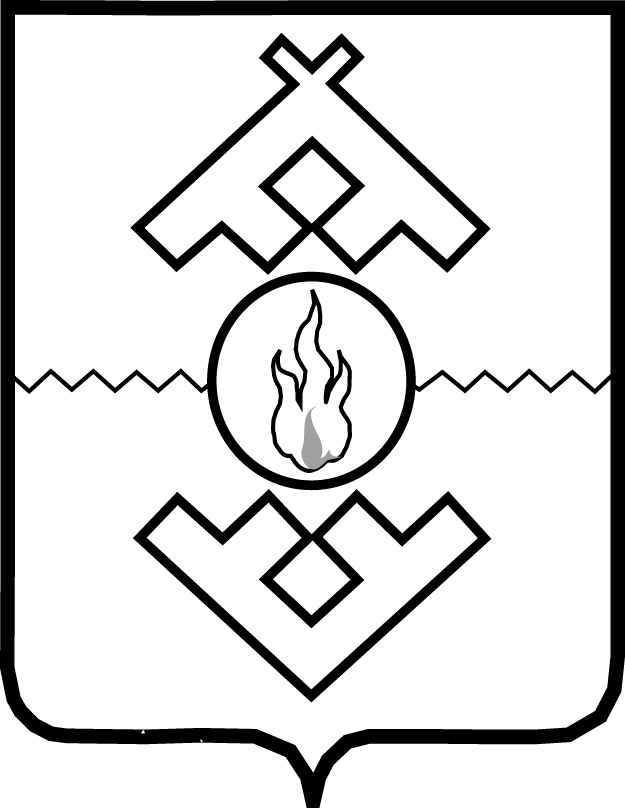 Администрация Ненецкого автономного округаПОСТАНОВЛЕНИЕот _________2018 г. № ___-пг. Нарьян-МарО внесении изменений в Положение о государственном природном заказнике регионального значения «Вашуткинский», утвержденное постановлением Администрации Ненецкого автономного округа от 16.02.2018 № 26-п  В соответствии со статьей 24 Федерального закона Российской Федерации от 14.03.1995 № 33-ФЗ «Об особо охраняемых природных территориях» Администрация Ненецкого автономного округа ПОСТАНОВЛЯЕТ:1. Внести в Положение о государственном природном заказнике регионального значения «Вашуткинский», утвержденное постановлением Администрации Ненецкого автономного округа от 16.02.2018 № 26-п,  следующие изменения:1) пункт 10 дополнить абзацем двенадцатым следующего содержания:«промысловая, спортивная и любительская охота, добывание животных, не отнесенных к объектам охоты и рыболовства, другие виды пользования животным миром, если они противоречат целям создания заказника и причиняют вред объектам животного мира (кроме осуществляемой в рамках традиционного природопользования коренных малочисленных народов Севера).»;2) абзац пятый пункта 13 исключить.2. Настоящее постановление вступает в силу со дня его официального опубликования.Временно исполняющийобязанности губернатораНенецкого автономного округа	                              	            А.В. Цыбульский